Publicado en Barcelona  el 15/01/2021 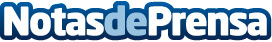 Schneider Electric’s Acti9 Active galardonado como CES 2021 Innovation Awards HonoreeActi9 Active, parte de su nuevo ecosistema del Wiser Energy Center para hogares que se presentó en el CES, ha sido nombrado CES® 2021 Innovation Awards Honoree. Acti9 Active permite a los propietarios de las viviendas evitar los percances eléctricos y los cortes de energíaDatos de contacto:Noelia Iglesias 935228612Nota de prensa publicada en: https://www.notasdeprensa.es/schneider-electric-s-acti9-active-galardonado Categorias: Ecología E-Commerce Premios Sector Energético http://www.notasdeprensa.es